Beschreibung Pelée Wand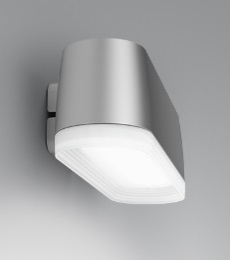 Pelée WandWandleuchte für den Außenbereich, Schutzart IP66, Schlagfestigkeit IK08.Konisch abgerundetes Gehäuse aus Aluminiumguß, mit Pulverbeschichtung: Weiß RAL 9010 Textura, schwarz Noir 900 Sablé, silbergrau RAL 9006 Textura odercortenbraun YX355F.Abschirmung aus opalisiertem Polycarbonat mit Vorsprung und konischer Abstufung innenseitig.Maße: L: 320 mm, T: 120 mm, H: 99 mmMit austauschbarem LED-Modul, 9 oder 13 W, 2700, 3000 oder 4000 Kelvin, min. 90 Ra, 3 Steps SDCMWirkungsgrad: 76%Information: www.focus-lighting.de Beskrivelse Nyx Pullert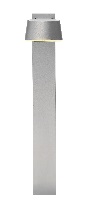 Nyx Pullert 1000Stander i aluminium til armatur med  vægbeslag, lakeret i sort (RAL 9005), sort (Noir 900 Sablé), grafitgrå (SW302G), silvergrå (MW300D) eller corten brown (Mars YX355F)Til nedgravning eller med flange for påboltning på fast underlag.Armatur bestilles separat.Mål: H: , B: , D: Tilslutning foretages i armaturet.Information: www.focus-lighting.dk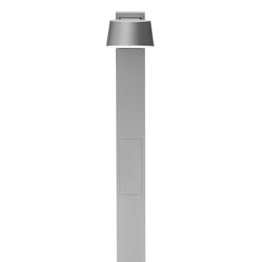 Nyx Pullert 1200Stander i aluminium til armatur med  vægbeslag, lakeret i sort (RAL 9005), sort (Noir 900 Sablé), grafitgrå (SW302G), silvergrå (MW300D) eller corten brown (Mars YX355F)Til nedgravning eller med flange for påboltning på fast underlag.Armatur bestilles separat.Mål: H: , B: , D: Tilslutning i dåse med forkobling og 4A sikring (klasse II).Information: www.focus-lighting.dk